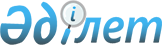 Об утверждении бюджета Восходского сельского округа Акжарского района на 2022-2024 годыРешение Акжарского районного маслихата Северо-Казахстанской области от 27 декабря 2021 года № 13-11
      Сноска. Вводится в действие с 01.01.2022 в соответствии с пунктом 7 настоящего решения.
      В соответствии со статьями 9-1, 75 Бюджетного кодекса Республики Казахстан, статьей 6 Закона Республики Казахстан "О местном государственном управлении и самоуправлении в Республике Казахстан" Акжарский районный маслихат Северо-Казахстанской области РЕШИЛ:
      1. Утвердить бюджет Восходского сельского округа Акжарского района на 2022-2024 годы согласно приложениям 1, 2 и 3 к настоящему решению соответственно, в том числе на 2022 год в следующих объемах:
      1) доходы – 36849,0 тысяч тенге:
      налоговые поступления – 736 тысяч тенге;
      неналоговые поступления – 0 тысяч тенге;
      поступления от продажи основного капитала – 429 тысяч тенге;
      поступления трансфертов – 35684,0 тысяч тенге; 
      2) затраты – 36849,0 тысяч тенге;
      3) чистое бюджетное кредитование – 0 тенге;
      бюджетные кредиты – 0 тенге;
      погашение бюджетных кредитов – 0 тенге;
      4) сальдо по операциям с финансовыми активами – 0 тенге:
      приобретение финансовых активов – 0 тенге;
      поступления от продажи финансовых активов государства – 0 тенге;
      5) дефицит (профицит) бюджета – -0 тенге;
      6) финансирование дефицита (использование профицита) бюджета – 0 тенге:
      поступление займов – 0 тенге;
      погашение займов – 0 тенге;
      используемые остатки бюджетных средств – 0 тенге.
      2. Установить, что доходы бюджета сельского округа на 2022 год формируются в соответствии с Бюджетным Кодексом Республики Казахстан за счет следующих налоговых поступлений:
      1) индивидуальный подоходный налог по доходам, подлежащим обложению самостоятельно физическими лицами, у которых на территории села расположено заявленное при постановке на регистрационный учет в органе государственных доходов:
      место нахождения – для индивидуального предпринимателя, частного нотариуса, частного судебного исполнителя, адвоката, профессионального медиатора;
      место жительства – для остальных физических лиц;
      2) налог на имущество физических лиц по объектам обложения данным налогом, находящимся на территории сельского округа;
      3) земельный налог на земли населенных пунктов с физических и юридических лиц по земельным участкам, находящимся на территории села;
      4) налог на транспортные средства:
      с физических лиц, место жительства которых находится на территории села;
      с юридических лиц, место нахождения которых, указываемое в их учредительных документах, располагается на территории села;
      5) плата за размещение наружной (визуальной) рекламы:
      на открытом пространстве за пределами помещений в селе;
      в полосе отвода автомобильных дорог общего пользования, проходящих через территории сельского округа;
      на открытом пространстве за пределами помещений вне населенных пунктов и вне полосы отвода автомобильных дорог общего пользования.
      3. Установить, что доходы бюджета сельского округа на 2022 год формируются за счет следующих неналоговых поступлений:
      1) штрафы, налагаемые акимами сельских округов за административные правонарушения;
      2) добровольные сборы физических и юридических лиц;
      3) доходы от коммунальной собственности сельского округа (коммунальной собственности местного самоуправления):
      поступления части чистого дохода коммунальных государственных предприятий, созданных по решению аппарата акима сельского округа;
      доходы на доли участия в юридических лицах, находящиеся в коммунальной собственности сельского округа (коммунальной собственности местного самоуправления);
      доходы от аренды имущества коммунальной собственности сельского округа (коммунальной собственности местного самоуправления);
      другие доходы от коммунальной собственности сельского округа (коммунальной собственности местного самоуправления);
      4) другие неналоговые поступления в бюджет сельского округа.
      4. Поступлениями в бюджет сельского округа от продажи основного капитала являются деньги от продажи государственного имущества, закрепленного за государственными учреждениями, финансируемыми из бюджета сельского округа.
      5. Поступлениями трансфертов в бюджетсельского округа являются трансферты из районного бюджета.
      6. Учесть, что в бюджете сельского округа на 2022 год предусмотрен объем субвенции, передаваемой из районного бюджета в бюджет округа в сумме 32 363 тысяч тенге.
      7. Настоящее решение вводится в действие с 1 января 2022 года. Бюджет Восходского сельского округа Акжарского района на 2022 год Бюджет Восходского сельского округа Акжарского района на 2023 год Бюджет Восходского сельского округа Акжарского района на 2024 год
					© 2012. РГП на ПХВ «Институт законодательства и правовой информации Республики Казахстан» Министерства юстиции Республики Казахстан
				
      Секретарь Акжарского районного маслихата 

А. Хоршат
Приложение 1к решению Акжарскогорайонного маслихатаСеверо-Казахстанской областиот 27 декабря 2021 года№ 13-11
Категория
Класс
Подкласс
Наименование
Сумма тысяч тенге
I. Доходы
36849
1
Налоговые поступления
736
01
Подоходный налог
16
2
Индивидуальный подоходный налог 
16
04
Налоги на собственность
720
1
Hалоги на имущество
134
4
Hалог на транспортные средства
586
3
Поступления от продажи основного капитала
429
03
Продажа земли и нематериальных активов
429
1
Продажа земли
429
4
Поступления трансфертов
35684
02
Трансферты из вышестоящих органов государственного управления
35684
3
Трансферты из районного (города областного значения) бюджета
35684
Наименование
Наименование
Наименование
Наименование
Сумма 
тысяч тенге
Функциональная группа
Функциональная группа
Функциональная группа
Функциональная группа
Сумма 
тысяч тенге
Администратор бюджетной программы
Администратор бюджетной программы
Администратор бюджетной программы
Сумма 
тысяч тенге
Программа
Программа
Сумма 
тысяч тенге
II. Затраты
36849
01
Государственные услуги общего характера
20158
124
Аппарат акима города районного значения, села, поселка, сельского округа
20158
001
Услуги по обеспечению деятельности акима города районного значения, села, поселка, сельского округа
19808
022
Капитальные расходы государственного органа
350
07
Жилищно-коммунальное хозяйство
1591
124
Аппарат акима города районного значения, села, поселка, сельского округа
1591
014
Организация водоснабжения населенных пунктов
778
008
Освещение улиц в населенных пунктах
515
009
Обеспечение санитарии населенных пунктов
198
011
Благоустройство и озеленение населенных пунктов
100
08
Культура, спорт, туризм и информационное пространство
15100
124
Аппарат акима города районного значения, села, поселка, сельского округа
15100
006
Поддержка культурно-досуговой работы на местном уровне
15100
III. Чистое бюджетное кредитование
0
IV. Сальдо по операциям с финансовыми активами
0
Приобретение финансовых активов
0
Поступление от продажи финансовых активов государства
0
V. Дефицит (Профицит) бюджета
0
VI. Финансирование дефицита (использование профицита ) бюджета 
0
8
Используемые остатки бюджетных средств
0
01
Остатки бюджетных средств
0
1
Свободные остатки бюджетных средств
0Приложение 2к решению Акжарскогорайонного маслихатаСеверо-Казахстанской областиот 27 декабря 2021 года№ 13-11
Категория
Класс
Подкласс
Наименование
Сумма тысяч тенге
I. Доходы
34481
1
Налоговые поступления
916
01
Подоходный налог
16
2
Индивидуальный подоходный налог 
16
04
Налоги на собственность
900
1
Hалоги на имущество от физ.лиц
134
4
Hалог на транспортные средства с физ.лиц
766
3
Поступления от продажи основного капитала
429
03
Продажа земли и нематериальных активов
429
1
Продажа земли
429
4
Поступления трансфертов
33136
02
Трансферты из вышестоящих органов государственного управления
33136
3
Трансферты из районного (города областного значения) бюджета
33136
Наименование
Наименование
Наименование
Наименование
Сумма 
тысяч тенге
Функциональная группа
Функциональная группа
Функциональная группа
Функциональная группа
Сумма 
тысяч тенге
Администратор бюджетной программы
Администратор бюджетной программы
Администратор бюджетной программы
Сумма 
тысяч тенге
Программа
Программа
Сумма 
тысяч тенге
II. Затраты
34481
01
Государственные услуги общего характера
19400
124
Аппарат акима города районного значения, села, поселка, сельского округа
19400
001
Услуги по обеспечению деятельности акима города районного значения, села, поселка, сельского округа
19400
07
Жилищно-коммунальное хозяйство
1771
124
Аппарат акима города районного значения, села, поселка, сельского округа
1771
014
Организация водоснабжения населенных пунктов
833
008
Освещение улиц в населенных пунктах
526
009
Обеспечение санитарии населенных пунктов
212
011
Благоустройство и озеленение населенных пунктов
200
08
Культура, спорт, туризм и информационное пространство
13310
124
Аппарат акима города районного значения, села, поселка, сельского округа
13310
006
Поддержка культурно-досуговой работы на местном уровне
13310
III. Чистое бюджетное кредитование
0
IV. Сальдо по операциям с финансовыми активами
0
Приобретение финансовых активов
0
Поступление от продажи финансовых активов государства
0
V. Дефицит (Профицит) бюджета
0
VI. Финансирование дефицита (использование профицита ) бюджета 
0
8
Используемые остатки бюджетных средств
0
01
Остатки бюджетных средств
0
1
Свободные остатки бюджетных средств
0Приложение 3к решению Акжарскогорайонного маслихатаСеверо-Казахстанской областиот 27 декабря 2021 года№ 13-11
Категория
Класс
Подкласс
Наименование
Сумма тысяч тенге
I. Доходы
34982
1
Налоговые поступления
1372
01
Подоходный налог
20
2
Индивидуальный подоходный налог 
20
04
Налоги на собственность
1352
1
Hалоги на имущество от физ.лиц
140
4
Hалог на транспортные средства с физ.лиц
1212
3
Поступления от продажи основного капитала
429
03
Продажа земли и нематериальных активов
429
1
Продажа земли
429
4
Поступления трансфертов
33181
02
Трансферты из вышестоящих органов государственного управления
33181
3
Трансферты из районного (города областного значения) бюджета
33181
Наименование
Наименование
Наименование
Наименование
Сумма 
тысяч тенге
Функциональная группа
Функциональная группа
Функциональная группа
Функциональная группа
Сумма 
тысяч тенге
Администратор бюджетной программы
Администратор бюджетной программы
Администратор бюджетной программы
Сумма 
тысяч тенге
Программа
Программа
Сумма 
тысяч тенге
II. Затраты
34982
01
Государственные услуги общего характера
19600
124
Аппарат акима города районного значения, села, поселка, сельского округа
19600
001
Услуги по обеспечению деятельности акима города районного значения, села, поселка, сельского округа
19600
07
Жилищно-коммунальное хозяйство
1882
124
Аппарат акима города районного значения, села, поселка, сельского округа
1882
014
Организация водоснабжения населенных пунктов
891
008
Освещение улиц в населенных пунктах
563
009
Обеспечение санитарии населенных пунктов
228
011
Благоустройство и озеленение населенных пунктов
200
08
Культура, спорт, туризм и информационное пространство
13500
124
Аппарат акима города районного значения, села, поселка, сельского округа
13500
006
Поддержка культурно-досуговой работы на местном уровне
13500
III. Чистое бюджетное кредитование
0
IV. Сальдо по операциям с финансовыми активами
0
Приобретение финансовых активов
0
Поступление от продажи финансовых активов государства
0
V. Дефицит (Профицит) бюджета
0
VI. Финансирование дефицита (использование профицита ) бюджета 
0
8
Используемые остатки бюджетных средств
0
01
Остатки бюджетных средств
0
1
Свободные остатки бюджетных средств
0